This is for testing only.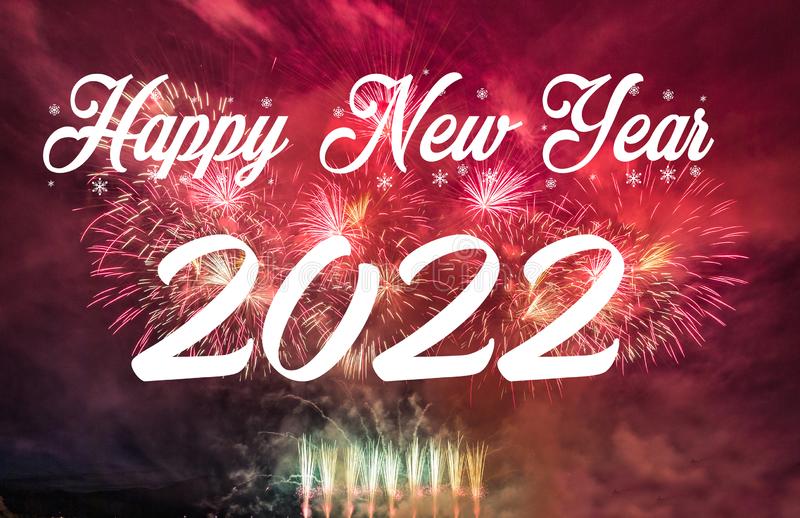 ahrsgfsdhbsfsdhsdfsnjgfj574687598p87-90=qgtquhu